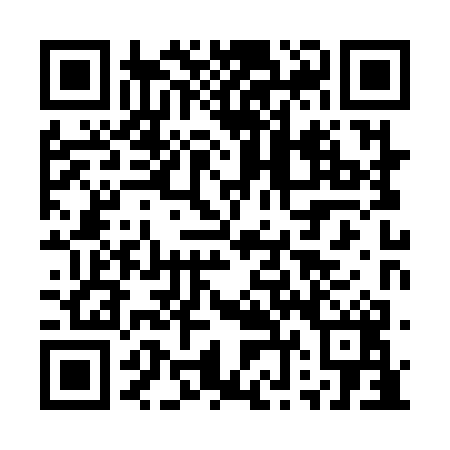 Prayer times for Domaine-des-Pyramides, Quebec, CanadaWed 1 May 2024 - Fri 31 May 2024High Latitude Method: Angle Based RulePrayer Calculation Method: Islamic Society of North AmericaAsar Calculation Method: HanafiPrayer times provided by https://www.salahtimes.comDateDayFajrSunriseDhuhrAsrMaghribIsha1Wed4:065:4312:555:568:079:452Thu4:045:4212:555:578:089:463Fri4:025:4012:545:588:099:484Sat4:005:3912:545:598:119:505Sun3:585:3712:545:598:129:526Mon3:565:3612:546:008:139:547Tue3:545:3512:546:018:149:568Wed3:525:3312:546:028:169:589Thu3:505:3212:546:028:1710:0010Fri3:485:3112:546:038:1810:0111Sat3:465:2912:546:048:1910:0312Sun3:445:2812:546:058:2110:0513Mon3:425:2712:546:058:2210:0714Tue3:405:2612:546:068:2310:0915Wed3:385:2412:546:078:2410:1116Thu3:365:2312:546:078:2510:1317Fri3:355:2212:546:088:2710:1518Sat3:335:2112:546:098:2810:1619Sun3:315:2012:546:108:2910:1820Mon3:305:1912:546:108:3010:2021Tue3:285:1812:546:118:3110:2222Wed3:265:1712:546:128:3210:2323Thu3:255:1612:546:128:3310:2524Fri3:235:1512:556:138:3410:2725Sat3:225:1412:556:138:3510:2926Sun3:205:1412:556:148:3610:3027Mon3:195:1312:556:158:3710:3228Tue3:175:1212:556:158:3810:3329Wed3:165:1112:556:168:3910:3530Thu3:155:1112:556:168:4010:3731Fri3:145:1012:556:178:4110:38